+HARMONOGRAM WYDARZEŃ KULTURALNO-SPORTOWYCH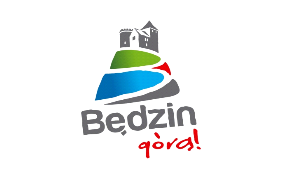 Luty 2022 r.Obiekty muzealne czynne codziennie oprócz poniedziałków.Zamekwtorek – 9:00 – 16:00środa - 8.00 – 16.00czwartek – 9:00 – 16:00piątek - 8:00 – 16:00sobota, niedziela - 9.00 – 17.00Pałacwtorek – 9:00 – 16:00środa - 8.00 – 16.00czwartek – 9:00 – 16:00piątek - 8:00 – 16:00sobota, niedziela - 9.00 – 17.00	W lutym wstęp do Muzeum jest bezpłatny dla osób zwiedzających indywidualnie 
	w następujące dni:  Zamek – wtorki, Pałac Mieroszewskich – czwartki. Proponujemy obok wystaw stałychZAMEK - „Dawna broń” - „Z dziejów miasta” - „Droga św. Jakuba – VIA REGIA” PAŁAC- „Wnętrza stylowe XVIII – XIX wieku” – m.in. sala z meblami w stylu Biedermeier  oraz sala w stylu secesji wiedeńskiej - „Izba zagłębiowska”- „W łużyckiej osadzie i średniowiecznym grodzie. Archeologia terenów dzisiejszego Będzina”Podziemia Będzińskie  „Tropiciele historii Podziemi Będzińskich” Wystawy czasowe: „Kugel, bańka lub bombka czyli piękne ozdoby nie tylko na Święta Bożego Narodzenia”, czynna od 10.12.21 do 13.02.22 r., Pałac Mieroszewskich, Wystawa Fundacji im. Anny Pasek, czynna od 4.02.22 do 6.03.22, Pałac Mieroszewskich, Wystawa malarstwa Justyny Hołubowskiej, czynna od 18.02.22 do 6.03.22, Pałac MieroszewskichCmentarz żydowski na Górze Zamkowej w Będzinie – cenny zabytek wielokulturowej przeszłości miasta, czynna od 2.01.22 do 30.06.22, Pałac Mieroszewskich		Teatr Dzieci Zagłębia prowadzi również warsztaty plastyczne dla grup zorganizowanych pt. "Ludziki z piórnika".DataGodz. Nazwa wydarzeniaMiejsceOrganizator14.02.2022 r.10:00Klikaj bezpiecznie - zajęcia edukacyjne dot. bezpieczeństwa w interneciePrzedszkole Miejskie
 nr 2 MiPBP 
filia nr 7 Zamkowe14.02.2022 r.10:00Spektakl „Złodziej czasu”Teatr Dzieci ZagłębiaTeatr Dzieci Zagłębia14.02.2022 r. 10:00-11:00„Zakochaj się …" - zajęcia literackie dla dzieci z cyklu „Magia książek”MiPBP 
filia nr 1 Ksawera MiPBP 
filia nr 1 Ksawera 14.02.2022 r.10:00-11:30Nagrywamy w profesjonalnym studio nagrańOK BędzinOK Będzin14.02.2022 r.10:00-11:30Zajęcia kreatywneOK BędzinOK Będzin14.02.2022 r.10:00-11:30Zajęcia teatralne  OK BędzinOK Będzin14.02.2022 r.10:00-11:30Judo – trening otwartySP nr 4MOS Będzin14.02.2022 r.10:00-12:00Otwarty turniej piłki nożnej dla roczników: 2005/2006/2007Centrum Kształcenia Zawodowego i UstawicznegoMOS Będzin14.02.2022 r.11:30 Warsztaty „Teatralne zakamarki”Teatr Dzieci ZagłębiaTeatr Dzieci Zagłębia14.02.2022 r.12:00-13:00Gry i zabawy na lodowiskuLodowisko OSiROSIR Będzin14.02.2022 r.16:00-17:00 Taneczne szkraby (3-6 lat)Dance4YouOSIR Będzin14.02.2022 r.17:00-18:00 Boks (6-10 lat)Dance4YouOSIR Będzin14.02.2022 r.16:30-17:30Pani Kredka zaprasza: Laurka serce – z origami – zajęcia plastyczne dla dzieciMiPBP 
filia nr 2 Warpie MiPBP 
filia nr 2 Warpie 14.02.2022 r.17:00-18:30
Piłka nożna – trening otwarty roczniki 2012/2013 SP nr 3MOS Będzin14.02.2022 r.17:00-19:00Zimowa Szkółka PływaniaBasen OSIROSIR Będzin 15.02.2022 r.8:00-9:00Książka nasz przyjaciel: zajęcia edukacyjne z okazji Światowego Dnia KotaPrzedszkole Miejskie  nr 10 Przedszkole Miejskie  
nr 10 
- filia nr 2 Warpie15.02.2022 r.10:00Spektakl „ Brzydkie kaczątko”Teatr Dzieci ZagłębiaTeatr Dzieci Zagłębia15.02.2022 r.10:00-11:30Nagrywamy w profesjonalnym studio nagrańOK BędzinOK Będzin15.02.2022 r.10:00-12:00Zajęcia szachoweOK BędzinOK Będzin15.02.2022 r.10:00-12:15Zajęcia sportowe z elementami szermierkiSP nr 9MOS Będzin15.02.2022 r.11:00„Biblioteczne historie” - spotkanie z bibliotecznym zaleszczotkiem.  Zapoznanie się z nietypową historią biblioteczną wraz z wykonaniem bohatera książki przy pomocy kukurydzianych klocków plastycznychMiPBP 
oddział dla dzieci 
i młodzieżyMiPBP 
oddział dla dzieci 
i młodzieży15.02.2022 r.11:30 Warsztaty „Teatralne zakamarki”Teatr Dzieci ZagłębiaTeatr Dzieci Zagłębia15.02.2022 r.12:00-13:00Przedszkolaki Bystrzaki (dzieci 3-6 lat) OK BędzinOK Będzin15.02.2022 r.12:00-13:00 Warsztaty językowe o tematyce zimowej ( dzieci 10-12 lat)OK BędzinOK Będzin15.02.2022 r.16:00-17:00Jazz and modern (dzieci 6-10 lat)Dance4YouOSIR Będzin15.02.2022 r.16:30-18:00Piłka nożna – trening otwarty roczniki 2014 - 2016SP nr 3MOS Będzin15.02.2022 r.16:30-18:30Otwarty turniej piłki nożnej dla roczników: 2014/2015SP nr 13MOS Będzin15.02.2022 r.17:00-18:00Akrobatyka (dzieci 6-11 lat)Dance4YouOSIR Będzin15.02.2022 r.17:00-19:00Szkółka jazdy na łyżwachLodowisko OSiRUM Będzin15.02.2022 r.17:00-19:00Zimowa Szkółka PływaniaBasen OSIRUM Będzin 15.02.2022 r.17:30-19:00Judo – trening otwartySP nr 4MOS Będzin16.02.2022 r.10:00-11:30Nagrywamy w profesjonalnym studio nagrań OK BędzinOK Będzin16.02.2022 r.10:00-11:30Judo – trening otwartySP nr 4MOS Będzin16.02.2022 r.10:00-11:30Zajęcia teatralne  w godz.10.00 - 11.30 OK - filia w GrodźcuOK Będzin16.02.2022 r.11:00„Biblioteczne historie” - cały świat w jednej kuli.
 Zajęcia plastyczne z wykonywania śniegowych kulMiPBP 
Oddział dla dzieci 
i młodzieżyMiPBP 
Oddział dla dzieci 
i młodzieży16.02.2022 r.11:00-13:00Zajęcia plastyczneOK - filia w GrodźcuOK Będzin16.02.2022 r.12:00-13:00Gry i zabawy na lodowiskuLodowisko OSiRUM Będzin16.02.2022 r.13:00 Warsztaty „Teatralne zakamarki”Teatr Dzieci ZagłębiaTeatr Dzieci Zagłębia16.02.2022 r.15:30-16:30Hip-hop (dzieci 4-8 lat)Dance4YouUM Będzin16.02.2022 r.16:30-18:00Piłka nożna – trening otwarty roczniki 2014 - 2016SP nr 3MOS Będzin16.02.2022 r.17:00-18:00Balet (dzieci 4-10 lat)Dance4YouUM Będzin16.02.2022 r.17:00-19:00Zimowa Szkółka PływaniaBasen OSIRUM Będzin 16.02.2022 r.17:30-19:00Judo – trening otwartySP nr 4MOS Będzin16.02.2022 r.18:00-19:00Otwarty turniej halowy piłki nożnej dla roczników: 2008/2009SP nr 9MOS Będzin16.02.2022 r.18:30-20:00Piłka nożna – trening otwarty roczniki 2014/2015SP nr 13MOS Będzin17.02.2022 r.8:00-15:00Wycieczka do Krakowa (warsztaty)Szkło dekorUM Będzin17.02.2022 r.10:00-11:00Eco torby OK BędzinOK Będzin17.02.2022 r.10:00-11:30Nagrywamy w profesjonalnym studio nagrań OK BędzinOK Będzin17.02.2022 r.10:00-12:15Zajęcia sportowe z elementami szermierkiSP nr 9MOS Będzin17.02.2022 r.10:00-12:30Dni Rodzinne w Muzeum Zagłębia: 
- Tajemnicze poszukiwania w Pałacu Mieroszewskich – zwiedzanie z przewodnikiem, gra muzealnaPałac MieroszewskichMuzeum Zagłębia 17.02.2022 r.12:00-13:00Akademia Zimowej Przygody-warsztaty językowe  (dzieci 10-12 lat) OK BędzinOK Będzin17.02.2022 r.12:00-13:00Eco torby OK - filia w GrodźcuOK Będzin17.02.2022 r.12:00-13:00Przedszkolaki Bystrzaki (dzieci 3-6 lat) OK BędzinOK Będzin17.02.2022 r.13:00 Warsztaty „Teatralne zakamarki”Teatr Dzieci ZagłębiaTeatr Dzieci Zagłębia17.02.2022 r.16:30-18:00Turniej dla bramkarzy – Bitwa bramkarskaBoiska OSiR - małeMOS Będzin17.02.2022 r.16:00-17:00                Taniec towarzyski (7-12lat)Dance4YouUM Będzin17.02.2022 r.17:00-18:00       Capoeira (dzieci 6-12 lat)Dance4YouUM Będzin17.02.2022 r.17:00-18:00Hip-hop (dzieci 10+ lat)Dance4YouUM Będzin17.02.2022 r.17:00-19:00Zimowa Szkółka PływaniaBasen OSIRUM Będzin 17.02.2022 r.17:30-19:00Judo – trening otwartySP nr 4MOS Będzin17.02.2022 r.17:30-19:00Piłka nożna – trening otwarty roczniki 2012/2013SP nr 3MOS Będzin18.02.2022 r.10:00-11:30Nagrywamy w profesjonalnym studio nagrań OK BędzinOK Będzin18.02.2022 r.11:00„Biblioteczne historie” - starożytne historie zapisane w glinie. Wykonywanie glinianych naczyń oraz ozdabianie ich na wzór starożytnych obrazów oraz pismMiPBP 
oddział dla dzieci 
i młodzieżyMiPBP 
oddział dla dzieci 
i młodzieży18.02.2022 r.12:00Wyprawy książkowe w krainy bajkowe
- zajęcia edukacyjne dla dzieciMiPBP 
filia nr 4 Łagisza MiPBP filia nr 4 Łagisza 
18.02.2022 r.13:00 Warsztaty „Teatralne zakamarki”Teatr Dzieci ZagłębiaTeatr Dzieci Zagłębia18.02.2022 r.15:00-17:00Bal karnawałowy  OK BędzinOK Będzin18.02.2022 r.16:30-18:45Otwarty turniej halowy piłki nożnej dla rocznika: 2012SP nr 11MOS Będzin18.02.2022 r.17:00-19:00Zimowa Szkółka PływaniaBasen OSIRUM Będzin18.02.2022 r.17:15-18:15Breakdance (dzieci 8+ lat)Dance4YouUM Będzin19.02.2022 r.10:30-13:00Otwarty turniej halowy piłki nożnej dla roczników: 2014/2015SP nr 13MOS Będzin19.02.2022 r.16:00Spektakl „Tymoteusz i psiuńcio”Teatr Dzieci ZagłębiaTeatr Dzieci Zagłębia21.02.2022 r.10:00-11:30Judo – trening otwartySP nr 4MOS Będzin21.02.2022 r.10:00Wszystkie koty są wspaniałe – zajęcia edukacyjne dla dzieci inspirowane  Dniem KotaPrzedszkole Miejskie
 nr 2 w Będzinie MiPBP 
filia nr 7 Zamkowe 21.02.2022 r.10:00-11:30Zajęcia teatralne OK BędzinOK Będzin21.02.2022 r.10:00-11:30Zajęcia kreatywneOK BędzinOK Będzin21.02.2022 r.12:00-13:00Gry i zabawy na lodowiskuLodowisko OSiRUM Będzin21.02.2022 r.13:00 Warsztaty „Teatralne zakamarki”Teatr Dzieci ZagłębiaTeatr Dzieci Zagłębia21.02.2022 r.16:30 -17:30Pani Kredka zaprasza: Kot mój przyjaciel -  kreatywne zajęcia dla dzieciMiPBP 
filia nr 2 Warpie MiPBP 
filia nr 2 Warpie 21.02.2022 r.17:00-19:00Zimowa Szkółka PływaniaBasen OSIRUM Będzin21.02.2022 r.17:00-18:30Piłka nożna – trening otwarty roczniki 2012/2013SP nr 3MOS Będzin22.02.2022 r.8:00 – 9:00Książka nasz przyjaciel: „ Jędruś z Zakopanego” 
- wiersz  H. Mortkiewiczówny – zajęcia edukacyjne dla dzieci na temat góralskiego stroju, domu, życiaPrzedszkole Miejskie   nr 10 MiPBP 
filia nr 2 Warpie 
Przedszkole Miejskie  
 nr 10 22.02.2022 r.10:00-12:00Zajęcia szachoweOK BędzinOK Będzin22.02.2022 r.10:00-12:15Piłka siatkowa – trening otwarty roczniki 2011-2012SP nr 4MOS Będzin22.02.2022 r.10:00-12:15Zajęcia sportowe z elementami szermierkiSP nr 9MOS Będzin22.02.2022 r.11:00„Biblioteczne historie” - Baśnie z dalekich wysp i lądów.
 Tworzenie witraży dotyczących czytanej bajkiMiPBP MiPBP 
oddział dla dzieci 
i młodzieży22.02.2022 r.11:00Spektakl „Złodziej czasu”Teatr Dzieci ZagłębiaTeatr Dzieci Zagłębia22.02.2022 r.12:00-13:00Przedszkolaki Bystrzaki (dzieci 3-6 lat) OK BędzinOK Będzin22.02.2022 r.12:00-13:00 Warsztaty językowe o tematyce zimowej (dzieci 10-12 lat)OK BędzinOK Będzin22.02.2022 r.12:30Warsztaty „Teatralne zakamarki”Teatr Dzieci ZagłębiaTeatr Dzieci Zagłębia22.02.2022 r.16:30-18:00Piłka nożna – trening otwarty roczniki 2014 – 2016SP nr 3MOS Będzin22.02.2022 r.17:00-19:00Zimowa Szkółka PływaniaBasen OSIRUM Będzin22.02.2022 r.17:00-19:00Szkółka jazdy na łyżwachLodowisko OSiRUM Będzin22.02.2022 r.17:30-19:00Judo – trening otwartySP nr 4MOS Będzin22.02.2022 r.17:45-19:15Otwarty turniej halowy piłki nożnej dla rocznika: 2013SP nr 1MOS Będzin22.02.2022 r.18:30-20:00Piłka nożna – trening otwarty roczniki 2014/2015SP nr 13MOS Będzin23.02.2022 r.10.00 - 11.30 Zajęcia teatralne  OK – filia w GrodźcuOK Będzin23.02.2022 r.11:00„Biblioteczne historie”- Baśnie z dalekich wysp i lądów.
Tworzenie ozdób z masy papierowejMiPBP w BędzinieMiPBP w BędzinieOddział dla dzieci 
i młodzieży23.02.2022 r.11:00Spektakl "Noniek"Teatr Dzieci ZagłębiaTeatr Dzieci Zagłębia23.02.2022 r.11:00-12:00Zimowa Szkółka PływaniaBasen OSIROSIR Będzin23.02.2022 r.11:00-13:00Zajęcia plastyczneOK – filia w GrodźcuOK Będzin23.02.2022 r.12:00Czytanie baśni, rysowanie bajkowych bohaterów
- zajęcia edukacyjne dla dzieci
MiPBP  
filia nr 4 Łagisza MiPBP 
filia nr 4 Łagisza 23.02.2022 r.12:00-13:00Gry i zabawy na lodowiskuLodowisko OSiRUM Będzin23.02.2022 r.12:30Warsztaty „Teatralne zakamarki”Teatr Dzieci ZagłębiaTeatr Dzieci Zagłębia23.02.2022 r. 16:30-18:00Piłka nożna – trening otwarty roczniki 2014 – 2016SP nr 3MOS Będzin23.02.2022 r.17:00-19:00Zimowa Szkółka PływaniaBasen OSIRUM Będzin23.02.2022 r.17:30-19:00Judo – trening otwartySP nr 4MOS Będzin23.02.2022 r.18:30-20:00Piłka nożna – trening otwarty roczniki 2014/2015SP nr 13MOS Będzin24.02.2022 r.8:00 – 15:00Wycieczka do Morska na sankiMorskoUM Będzin24.02.2022 r.10:00-11:00Skrzaty z filcu OK – filia w GrodźcuOK Będzin24.02.2022 r.10:00-12:15Piłka siatkowa – trening otwarty roczniki 2011-2012SP nr 4MOS Będzin24.02.2022 r.10:00-12:15Zajęcia sportowe z elementami szermierkiSP nr 9MOS Będzin24.02.2022 r.10:00-11:3011:30 – 13:00Dni Rodzinne w Muzeum Zagłębia: - Podziemia będzińskie – historia i legenda – zwiedzanie Podziemi będzińskich 
z przewodnikiem, warsztaty plastyczne 
w czasie których uczestnicy wykonają muzealną pamiątkę
- Ta macewa jest świadectwem - zwiedzanie wystawy w Pałacu Mieroszewskich oraz spacer po Wzgórzu ZamkowymPodziemia będzińskie, Pałac Mieroszewskich Pałac Mieroszewskich, Wzgórze ZamkoweMuzeum Zagłębia 24.02.2022 r.11:00Spektakl "Noniek"Teatr Dzieci ZagłębiaTeatr Dzieci Zagłębia24.02.2022 r.12:00-13:00 Warsztaty językowe o tematyce zimowej ( dzieci 10-12 lat)OK BędzinOK Będzin24.02.2022 r.12:00-13:00Skrzaty z filcu OK BędzinOK Będzin24.02.2022 r.12:00-13:00Przedszkolaki Bystrzaki (dzieci 3-6 lat) OK BędzinOK Będzin24.02.2022 r.12:30Warsztaty „Teatralne zakamarki”Teatr Dzieci ZagłębiaTeatr Dzieci Zagłębia24.02.2022 r.16:30-18:00Otwarty turniej piłki nożnej dla roczników: 2008/2009Boisko OSiRMOS Będzin24.02.2022 r.17:00-19:00Zimowa Szkółka PływaniaBasen OSIRUM Będzin24.02.2022 r.17:30-19:00Judo – trening otwartySP nr 4MOS Będzin24.02.2022 r.17:30-19:00Piłka nożna – trening otwarty roczniki 2012/2013SP nr 3MOS Będzin25.02.2022 r.11:00Spektakl "Pippi Pończoszanka"Teatr Dzieci ZagłębiaTeatr Dzieci Zagłębia25.02.2022 r.11:00„Biblioteczne historie” - Baśnie z dalekich wysp i lądów.
Tworzenie zimowych obrazów z kalkiMiPBP MiPBP 
oddział dla dzieci 
i młodzieży25.02.2022 r.12:30Warsztaty „Teatralne zakamarki”Teatr Dzieci ZagłębiaTeatr Dzieci Zagłębia25.02.2022 r.15:00-17:00Bal karnawałowyOK BędzinOK Będzin25.02.2022 r.17:00-19:00Zimowa Szkółka PływaniaBasen OSIRUM Będzin 26.02.2022 r.10:30-13:30Otwarty turniej halowy połączony z naborem do sekcji piłki nożnej roczników 2014/2015SP nr 13MOS Będzin26.02.2022 r.16:00Spektakl "Pippi Pończoszanka"Teatr Dzieci ZagłębiaTeatr Dzieci Zagłębia28.02.2022 r. 16:30-17:30Pani Kredka zaprasza: Owieczka-kreatywne zajęcia dla dzieci  MiPBP  
filia nr 2 Warpie MiPBP 
 filia nr 2 Warpie 